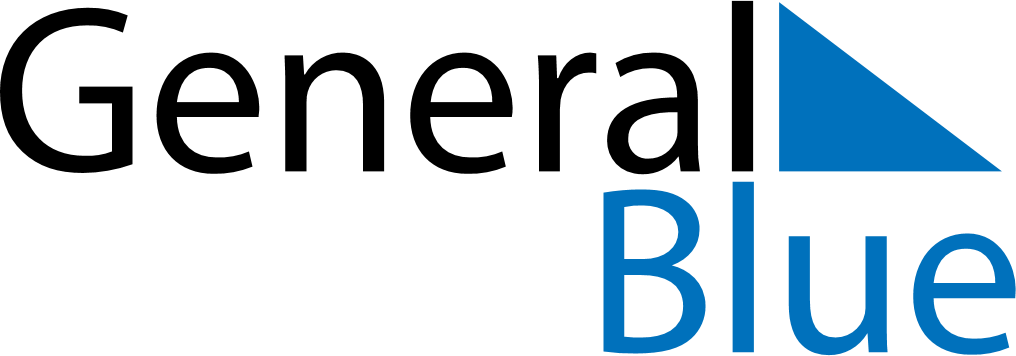 November 2018November 2018November 2018JapanJapanSundayMondayTuesdayWednesdayThursdayFridaySaturday123Culture Day4567891011121314151617Seven-Five-Three Festival18192021222324Labor Thanksgiving Day252627282930